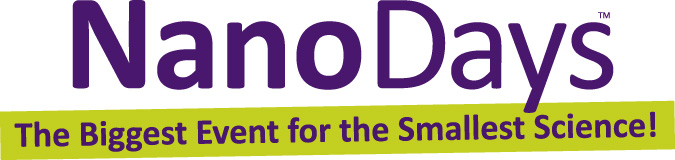 Código binarioLas computadoras usan el código binario para almacenar información. El código binario es una manera de representar información en una serie de 1s y 0s. La mayoría de los discos duros modernos utilizan regiones magnéticas en la superficie del disco duro para representar estos 1s y 0s. Si la región es magnetizada con el polo norte hacia arriba, ésta representa 1. Si el polo sur está hacia arriba, representa 0.En esta actividad utilizamos un imán flotante para representar 1 y un imán adherible para representar 0. Abajo están los códigos para letras minúsculas en el código ASCII de 8 bits (código norteamericano estándar para intercambio de información).LetraCódigo binario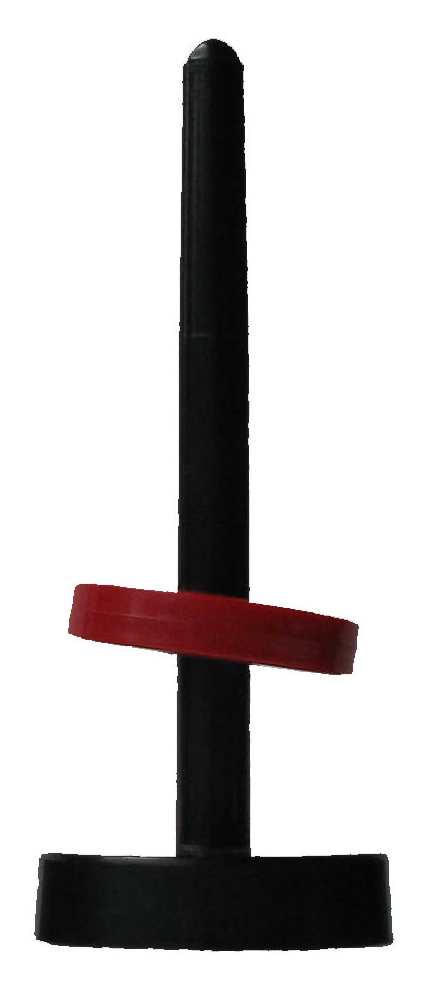 =1a01100001=1b01100010=1c01100011=1d01100100=1e01100101=1f01100110=1g01100111=1h01101000=1i01101001=1j01101010=1k01101011=1l01101100=1m01101101n01101110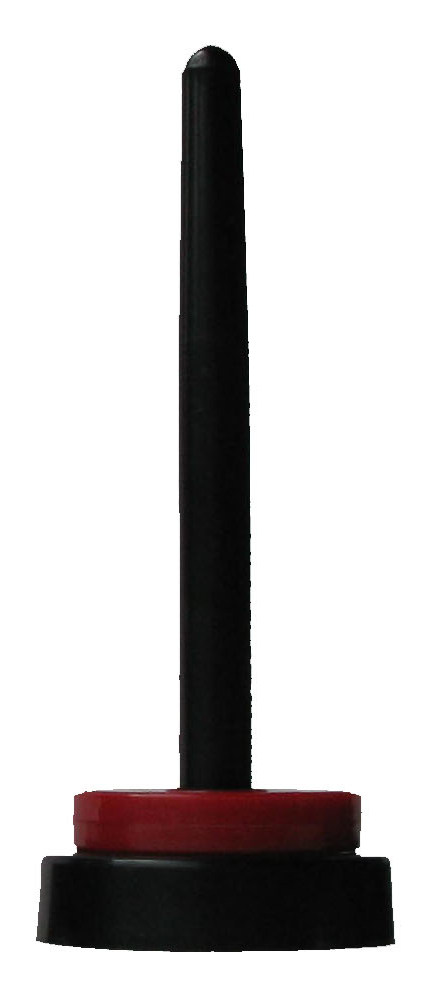 =0o01101111=0p01110000=0q01110001=0r01110010=0s01110011=0t01110100=0u01110101=0v01110110=0w01110111=0x01111000=0y01111001=0z01111010=0